Create a Workers Registration Request from Draft If you have created a workers’ registration request before and saved it as a draft, you can open it and submit it any time instead if create it again as below:After you access the Register Workers under Public Health Related Facilities and click on the “Start Service” button, the login page will appear as follow: 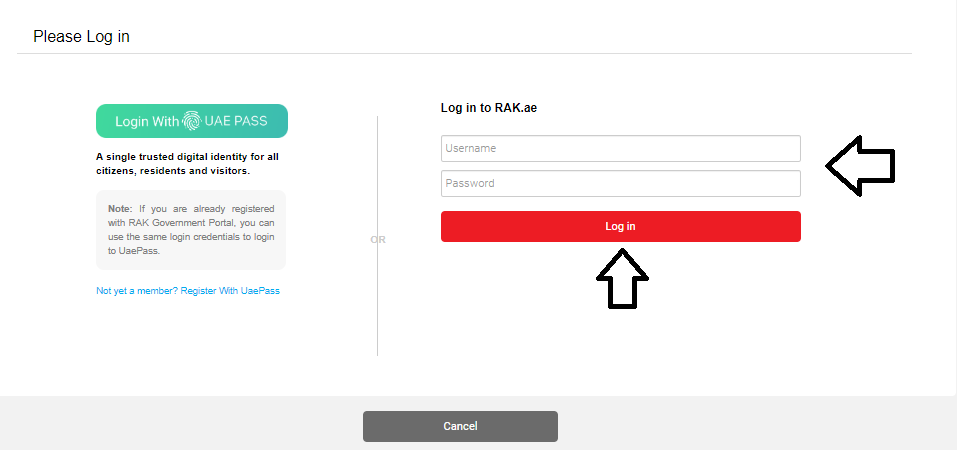 Enter your RAK Government Portal username and password which you have previously created, then press on the “Log in” button.The Company Information form will be displayed: 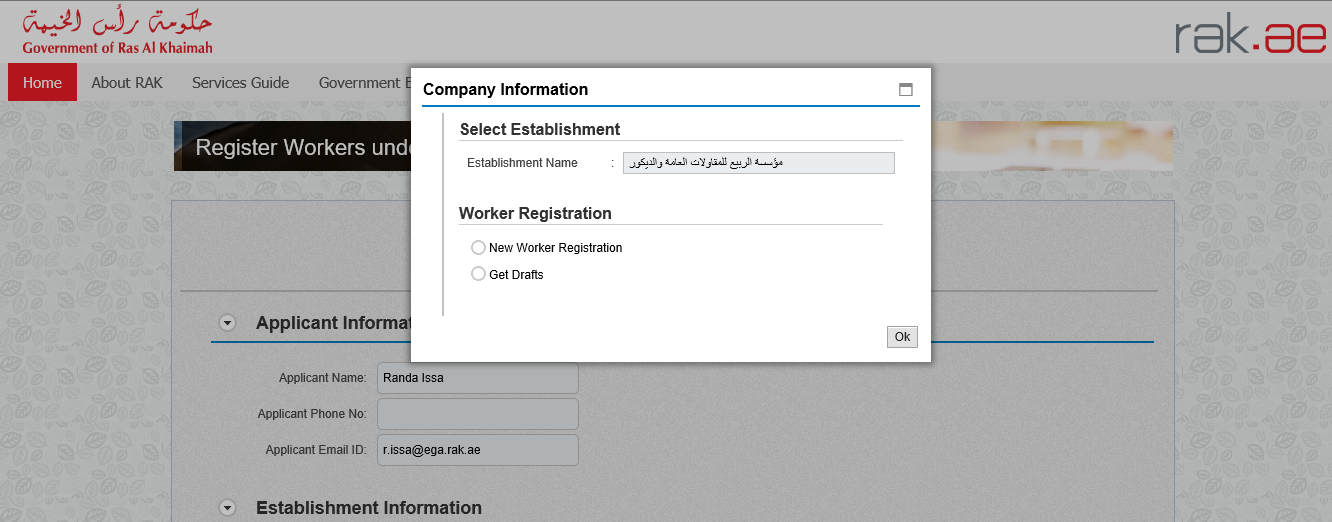 Select the establishment for which you want to add works from the Establishment Name dropdown list.Select “Get Draft” option and click “OK”: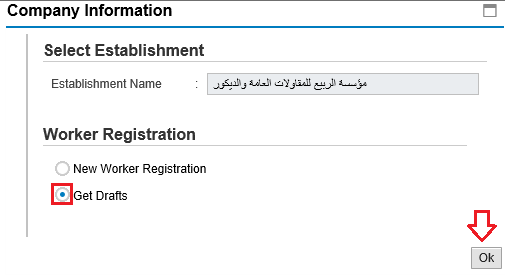 Then, the List Draft cases will be displayed as below: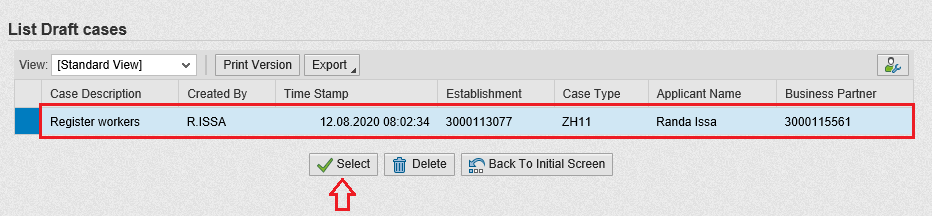 Select the required draft and click on the “Select” button to open it and complete with the request update and submission as explained before.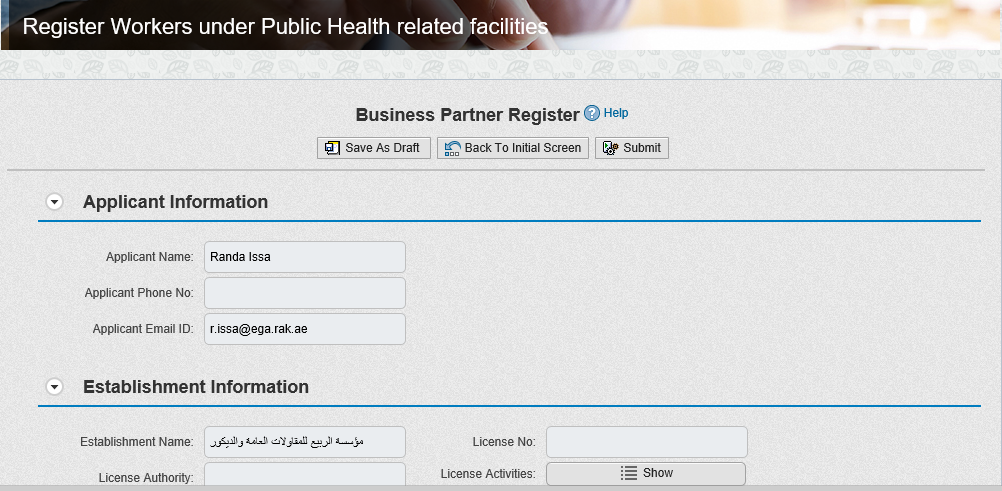 To delete a request draft, select the required draft and click on the “Delete” button: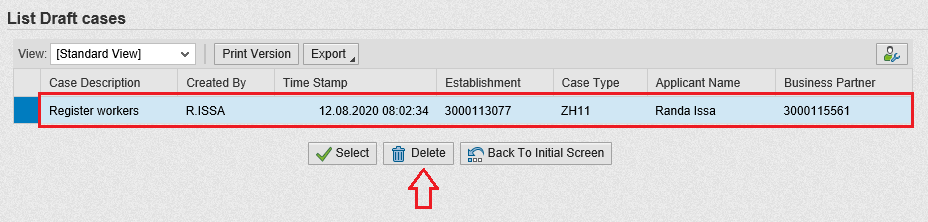 My CasesYou can find the submitted requests under “My Cases” tab on the RAK Government portal https://www.rak.ae/wps/portalTo access the My Cases page, click on the “Service Guide” then click on “Government” item.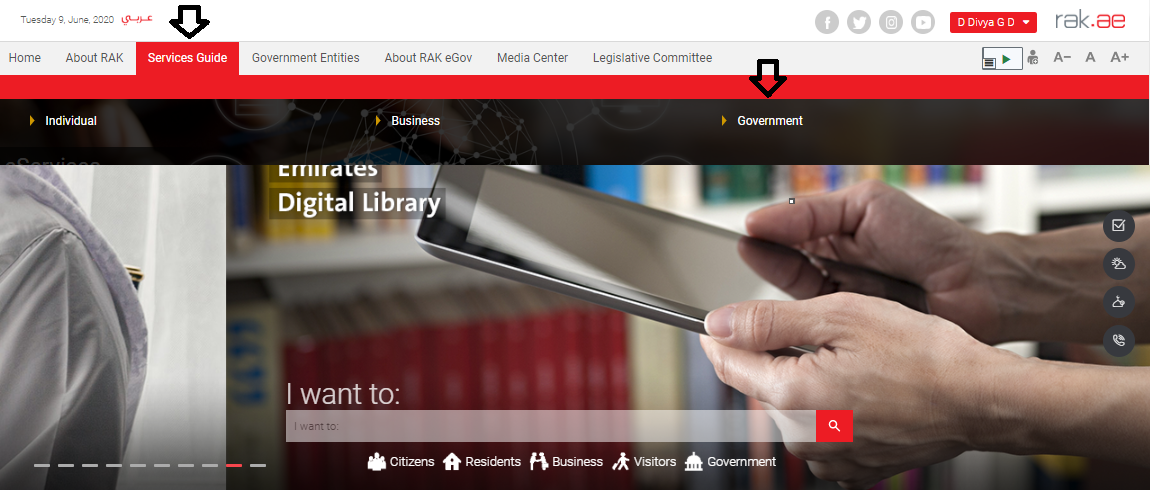 Next, select “RAK Municipality” 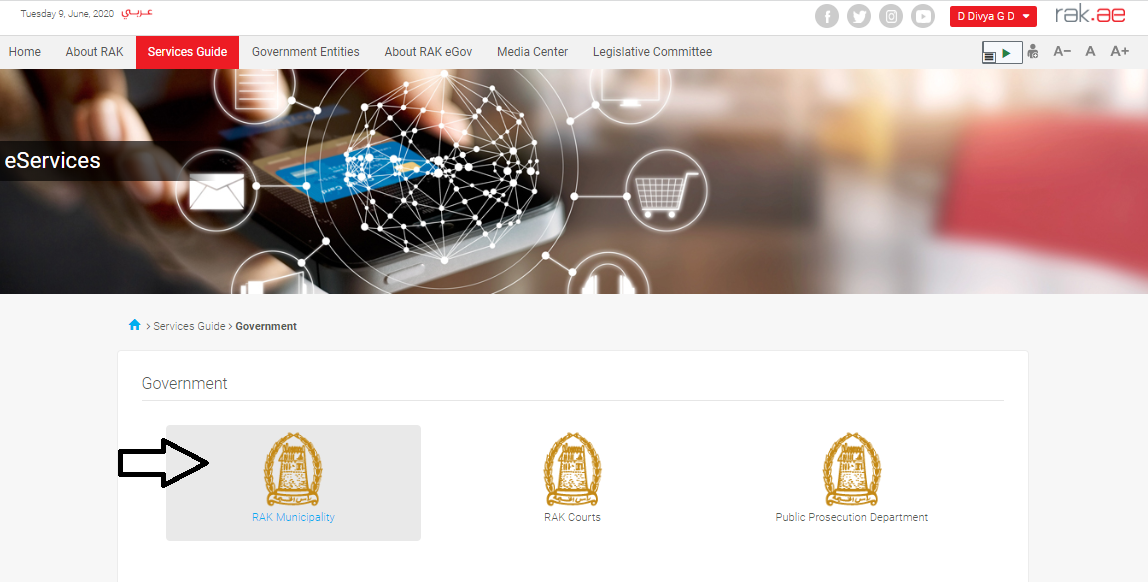 Next, Select the “Public Health Department” 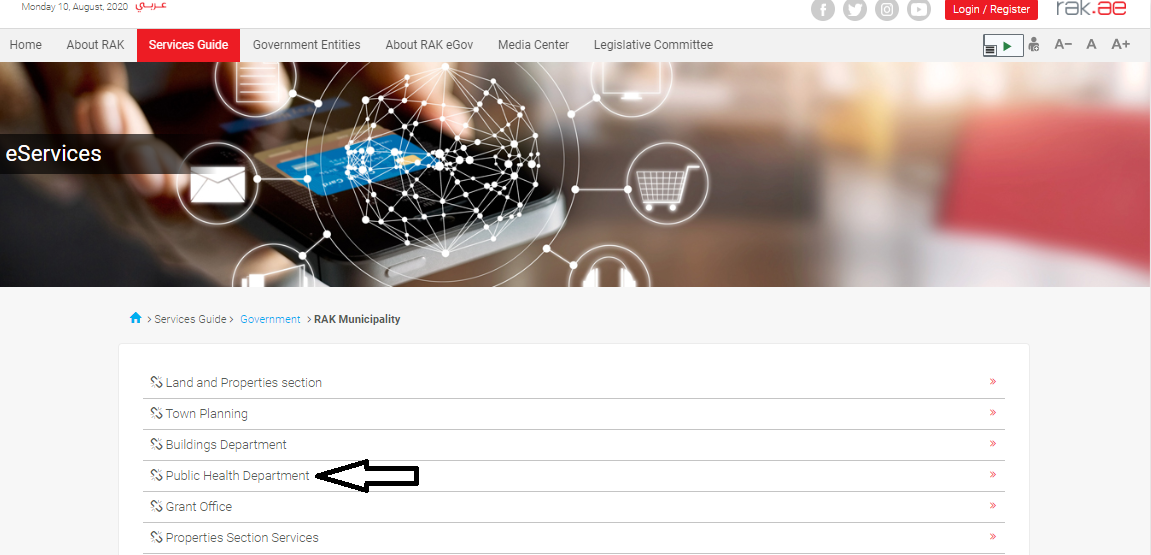 Next, Select “My Cases”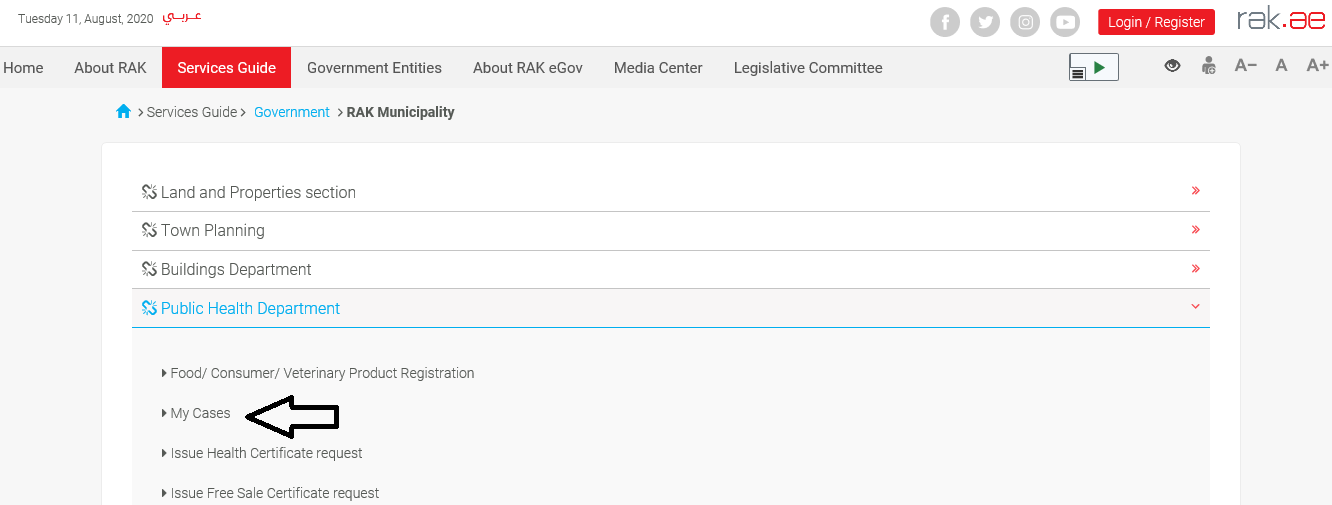 Next, enter your RAK Government Portal username and password which you have previously created, then press on the “Log in” button.“My Cases” tab will be displayed to show all of your transactions submitted to the Public Health Department and pending for PHD approval. 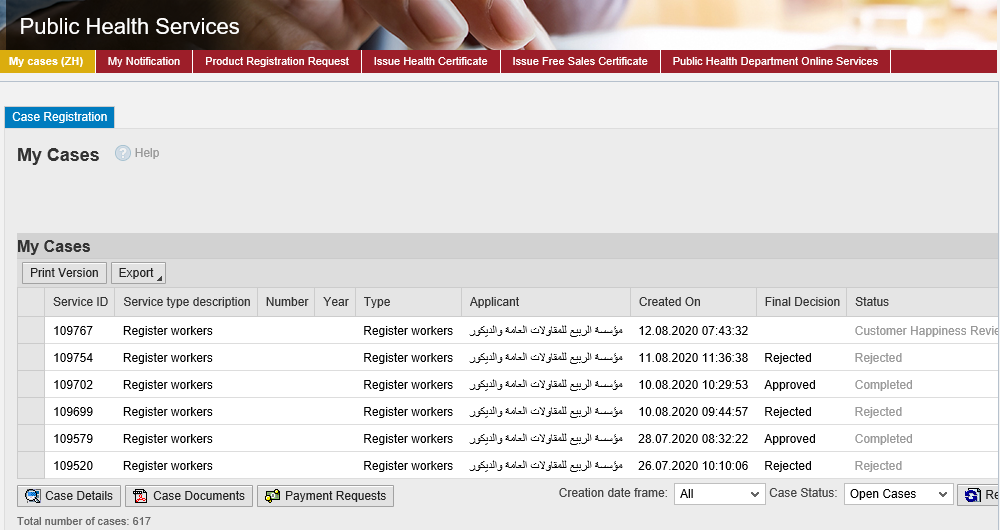 “My Cases” Tab displays the service ID, description, type, applicant, creation date, final decision and the status for each request. You will be able to view the details of the service request by selecting the required request and then clicking on the “Case Details” button 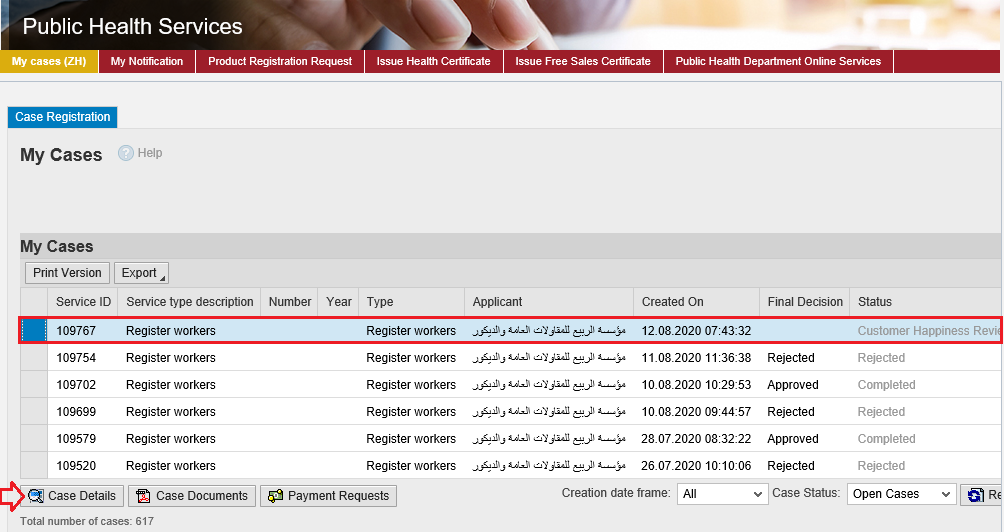 The details screen of the selected request pops up to show all of its details as below: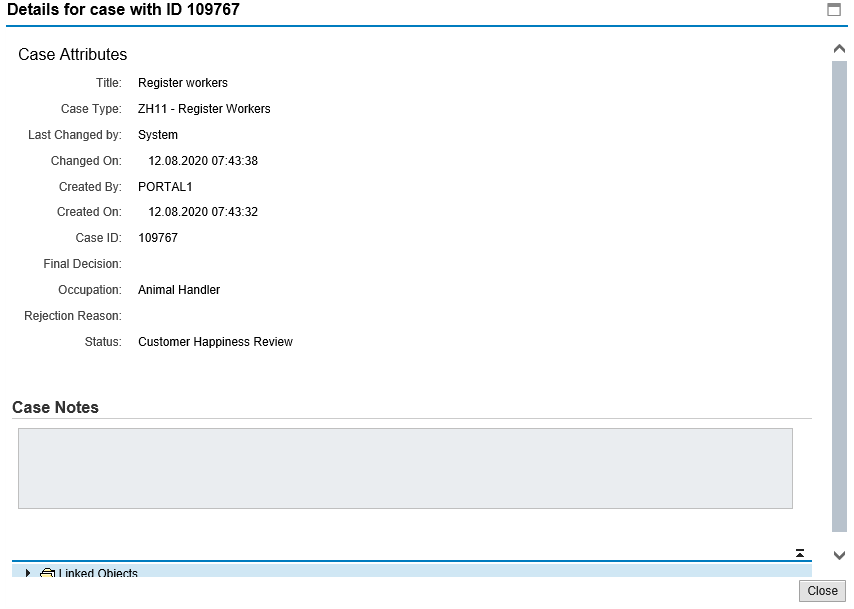 You will be able to view the attachments of the service request by selecting the required request and then clicking on the “Case Documents” button 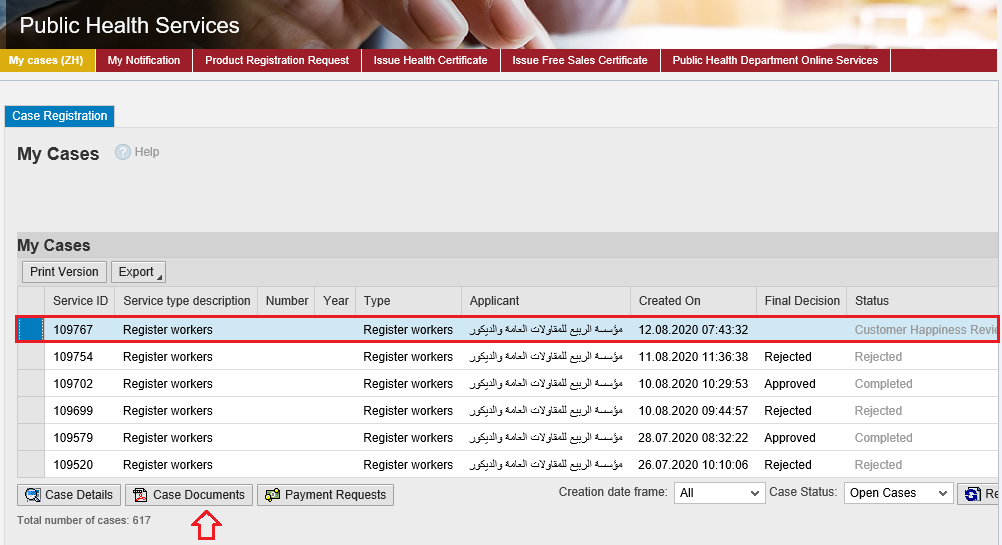 A screen will pop up to show all of the documents that are attached to the selected request when it is created.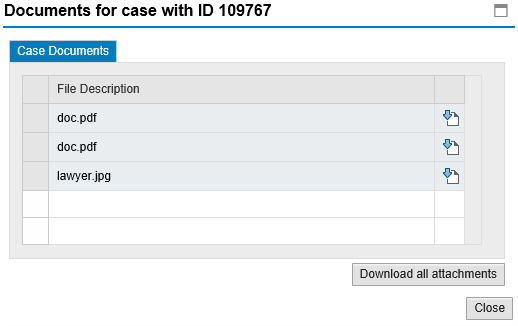 Click the Download icon  beside the required document to download it, or click on the “Download all Attachments” button to download all of the attachments at once. 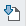 Service FeeThe Register Workers under Public health related Facilities service is provided free of charge.Customer Action Upon successful submission the request will be displayed for the PHD customer happiness employee to review it and take the decision, but if the request requires a modification from the applicant, then the employee will return it to the applicant to apply the modification and send it again after modification for review.When your request is returned to you for modification, you will find it in “My Notification” tab. To access “My Notification” tab, follow the same procedure you did to reach “My Cases” Tab.In “My Notification” tab, you can open the request for modification as in the screen below: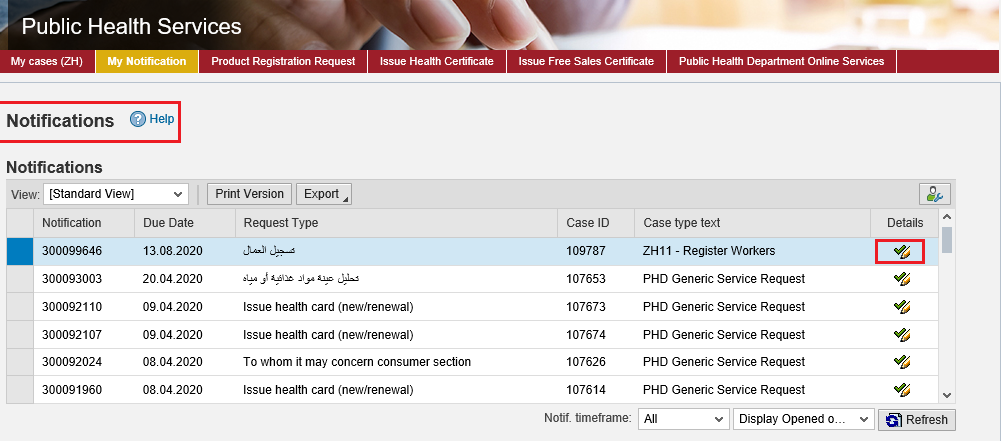 To modify a request, follow the step below: Click the “Details” icon  to the right of the required request  the “Customer Action” screen pops up as below: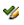 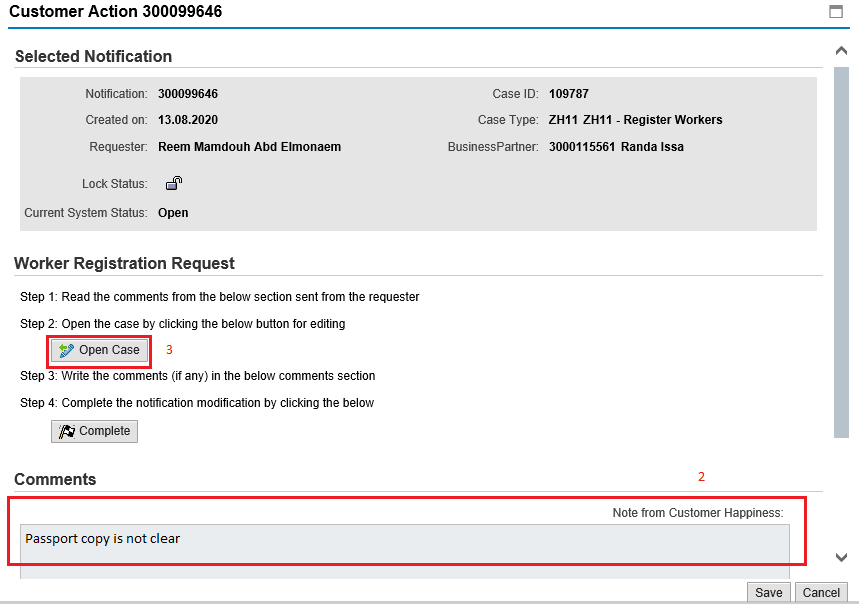 Read the notes of the PHD customer happiness employee.Click on “Open Case” button to modify the request  the request details screen opens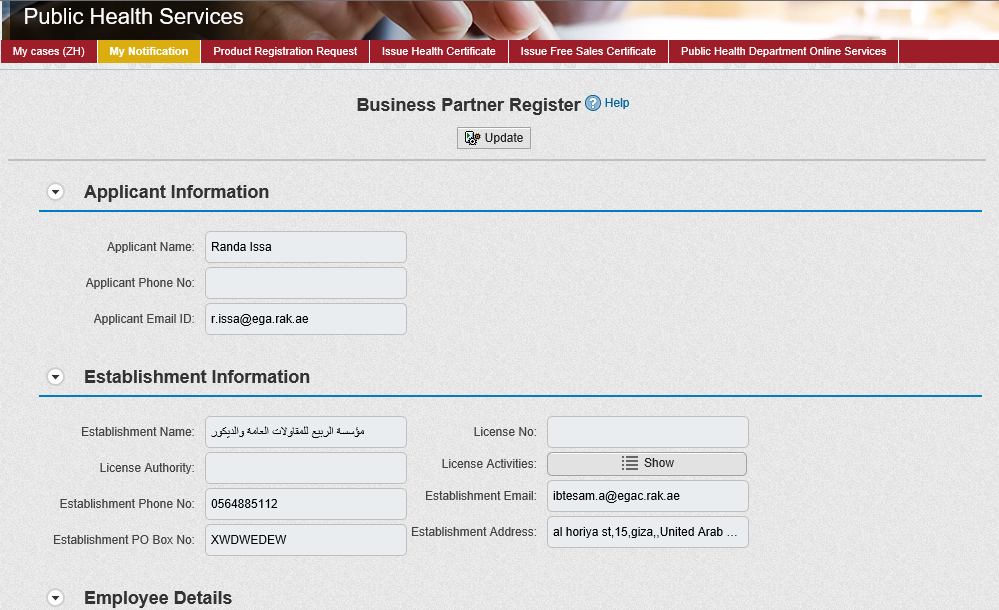 Modify the request as per the employee comments through add/replace or delete the request attachments. In addition, you can add remarks.Click the “Update” button. A confirmation message will pop up: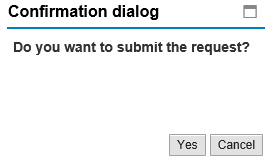 Click “Yes”, then you will return to the “Customer Action” screen: 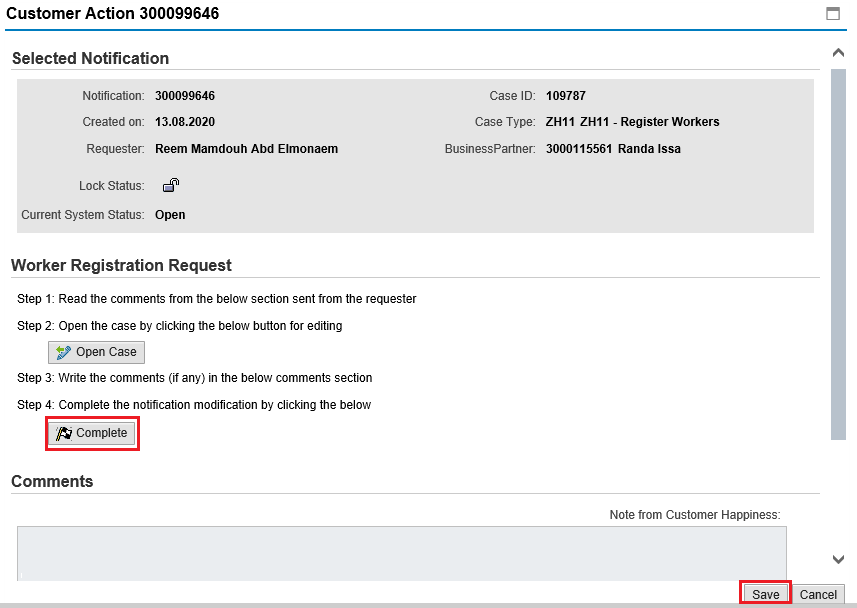 Click “Complete” and then “Save” to complete your modifications  the request will be  removed from “My Notifications” tab and the request will be submitted again to the PHD employee for review and take the decision.After getting your request approved by the customer happiness employee, you will receive a confirmation short message SMS on your mobile phone stating that the worker is registered successfully.Note: To get your feedback regarding the service procedure, the following happiness meter screen will pop up along with the request result screen allowing you to submit how happy you were for the same: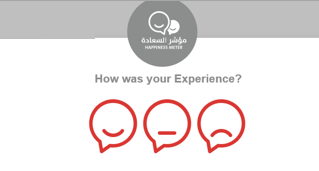 Select the required face and your evaluation will be submitted directly.Note: you can do the following for each case/ request created:Print (As a Pdf) 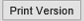 Export (As excel files) 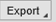 When selecting the request, and perform any of Print version or export, the system will automatically generate / download the required caseNote that a message will be sent for each registered worker even if they are in the same registration request (a confirmation message per single worker)